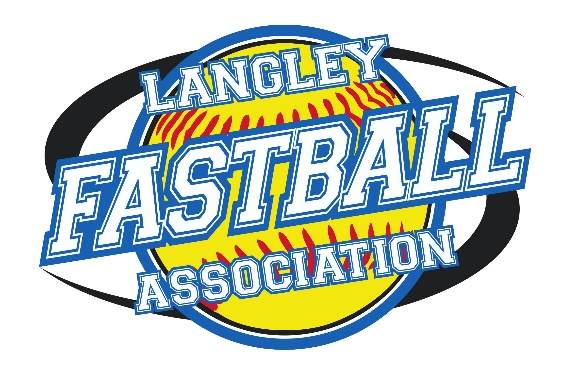 U8 - Sample Coach Intro EmailHi everyone,My name is ____________ and I will be coaching your child’s softball team this year. I look forward to meeting you all and having a fun season together with your kids. As some of you may be new to softball, I wanted to go over some items before our first practice/game:Practice / Game Structure - for the U8 division, we will play every Mon and Wed from 6:00pm - 7:30pm. Each evening will be split into 45 mins of practice time, with the last 45 mins of game time.Player Equipment/Gear - for U8, players are required to have their own batting helmet and glove. Cleats are strongly suggested, especially if the grass is damp (soccer cleats are fine) but good running shoes will work too. Players can bring their own bats but we will have team bats for the players to use. Players should bring a water bottle and it would help to have a bag to hold all of their gear.Parent helpers - the success of our season will be dependent on getting help with setting up and running drills, setting up the field, ensuring the kids are ready and know what to do during the game and ensuring COVID-19 protocols are met. All help is appreciated, and you don’t need to be a softball expert to help. Parent meeting - I was hoping to meet to have a quick meeting with parents after the first practice/game. Just to introduce each other, go over the expectations for the season and see if there are any questions. Team/Player Goals - My goal for this season is for your kids to have fun and enjoy being with their team at the ballpark. I also want them to develop general skills and start to understand the rules and basic strategy of softball. My hope is every player will want to return and play again next season.Contact Info - If you need to reach me please email ___________ or call _________. In the event of a rainout, I will email / text the team to let them know of the cancellation. If you are unable to make a game please let me know by text/email as soon as possible; if there are days that you already know you will be missing please send them to me so I can mark the player away for that time.We should be receiving the schedule shortly, once it’s released I will share with the team and we can get started. Please feel free to contact me if you have any questions in the meantime.Also we need to come up with a team name, have your child think of some ideas and we can see what one makes sense once we get the team together.Thanks,Coach _________